Coronavirus DiversionsSetting Up the Real Event Planned for America     Notice the increase in orders from federal and state governments closing us in more and more? Almost daily we get new scares to justify the new orders. Steven ben Nun alluded to the real reason behind this increasing quarantine in a recent you tube message, asking if this might be preparation for a coming attack on America.  Airlines not flying, orders not to cross state borders, quarantines on travel – all is coming rapidly to keep people locked in place. Civil war is pending and martial law is pending. It’s all part of the plan for America, and the world.       Back in 1992, while reading Jeremiah 50-51, Abba spoke clearly “this is America.” He later gave me Isaiah 10, 13, 18, 47, Jeremiah 25:11-12; Zechariah 2:7, and Isaiah 18.     Years ago, I wrote the article “End Time Babylon”/Mikvah of the Great Adventure as a Scripture study of what He showed me. Then later I wrote “Third Clues and More…”/Mikvah of Present Reality summarizing Jeremiah 50-51 and other key Scriptures showing how it was speaking of America, using Messianic-era expressions, and code words that identify America globally.      The next day after Abba shared that with me, it began to be confirmation by others who hear from the Spirit. Through the years since 1992, the confirmation has come in small to large deluges in the U.S., Jordan, and Israel. No confirmation has come to me as speculation, but as mature believers have shared what Abba has shown them. I recommended John Price’s novels and non-fiction books about it, Gary Kah’s information, and much more. I have not been slacked in warning His people world over of what is about to happen.      At least from 2018, this “out of the blue” virus was planned to be released. It has proven to be the catalyst for the uniting of the world’s people in preparation for world government, by the subtle implementation of oppressive communism and totalitarianism. The door was opened by the world’s news media using fear and the logic of mass obedience. All who do as they are told are the good guys, all who question or defy “logic” are the bad guys. Now it is open publicity that Christians are dangerous in their beliefs and their warnings of “conspiracy.”        I simply share with you because I’ve taught on Jeremiah 50-51 and Revelation 18 especially since 1992. Some Americans mocked me for it, especially Messianics in Israel, but along the way I learned historically how indeed the spirit of Nimrod’s Babylon, Nimrod’s tower for world rule, traveled from Iraq to Pergamum, then to Rome. By the 1st century Rome was known far and wide as the “second Babylon.” Then the spirit of Nimrod’s Babel moved across Europe and into America where it set down in its new “Shinar”--New York City.      The spirit of Babylon is personified as a woman in Revelation 17, as a whore/harlot who is drunk on the blood of the set-apart ones - a “woman” who rides on the ancient Beast system of 7 horns (6 ancient empires) that are now joining today to form the 7th empire controlled by a bestial ruler. Revelation 17 and Daniel 7 clearly identify the six nations (Assyria, Egypt, Babylon, Media-Persia, Greece, and Rome), with a 7th empire coming – the final Beast system. Revelation 13 tells us of this system and its ruler. The name of the ruler is first given in Revelation 9:11, 11:7; 17:8 and II Thessalonians 2:3 – Apollo, whose name means “destroyer,” one of lawlessness and perdition.       Years ago, I learned how the destruction of America would happen, how New York City could be taken down in one hour and the nation in one day with ease. It’s all been set up by America. I’ve shown how the 26 commodities listed in Revelation 18 are only bought and sold in one place daily – Wall Street Stock Exchange, NYC. I have written about the 26th one – “the souls of men.” I learned how an EMP would cripple the people to the point where all electricity would be cancelled and all that runs on electricity ended, and have written several articles warning of that. Senator Mike Huckabee said at the time the possibility of an EMP by North Korea came out publicly, around 2017, that 96% of Americans would die in the 1st year - by dehydration to begin with, by starvation, by attacks from gangs, and military patrols, etc.      Then the Deagle Report came out showing that by 2025 the population of America would be down by 2/3rds. Whether by EMP, followed by nuclear attack, or however, the reality is in place. A crippled nation, it’s government, its billionaries, hiding out underground, is surely a sign that they expect an attack. Jeremiah 50-51 clearly describes the attack and the hidden President, the hiding military, etc.     I also reported from the time of Obama’s acceptance speech as the Democratic candidate in 2008 from his Hitler-duplicate Pergamum altar platform in Denver, Colorado, the plans for moving the U.S. government from Washington D.C. to Denver. Refer to “The Pergamum Altar and the Throne of Satan”/Mikvah of Present Reality.       I reported on the underground tunneling being done, and the movement of certain departments of the government to Denver. So, folks, I’ve been astute to let my subscribers know what is being planned. However, sad to say, not one person commented on anything I said about these things. All of Abba’s watchmen have been faithfully reporting these same things. I didn’t make them up (smile). Well, it’s all here now for all to experience for themselves.      “PREPARE FOR WAR: Trump activates one million military reservists as nation prepares for mass combat casualties” - Sunday, March 29, 2020 by Mike Adams 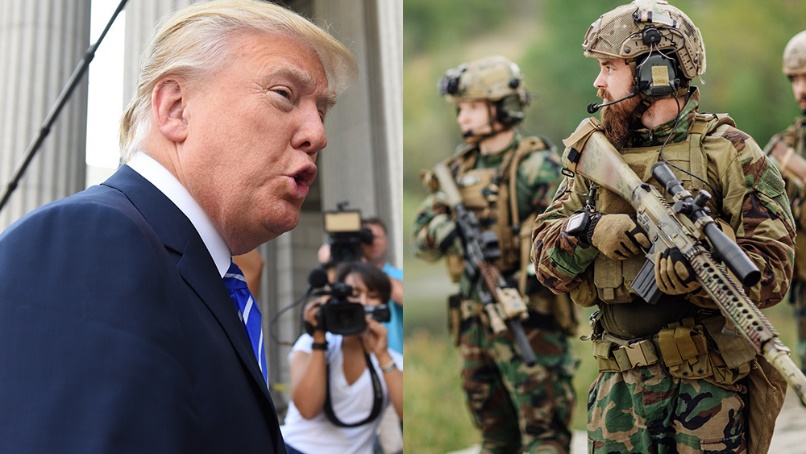       (Natural News) “We hate to break it to you, but the Wuhan coronavirus biological weapon system release was just the opening salvo in a global war that might see the US invaded by foreign troops, led by the communist-run United Nations which have long sought to eliminate national sovereignty from the world  stage.      On Friday, with little fanfare, President Trump signed a new executive order that activates one million military reservists, bringing them back to active duty. This “national security & defense” executive order is entitled, “EO to Order the Selected Reserve and Certain Members of the Individual Ready Reserve of the Armed Forces to Active Duty.” It begins by citing the coronavirus pandemic and the state of emergency which has already been declared:By the authority vested in me as President by the Constitution and the laws of the United States of America, including the National Emergencies Act (50 U.S.C. 1601 et seq.),  and in furtherance of Proclamation 9994 of March 13, 2020 (Declaring a National Emergency Concerning the Novel Coronavirus Disease (COVID-19) Outbreak), which declared a national emergency by reason of the threat that the novel (new) coronavirus known as SARS-CoV-2 poses to our Nation’s healthcare systems, I hereby order as follows:     It goes on to describe how the, “Army, Navy, and Air Force, at the direction of the Secretary of Defense, and the Secretary of Homeland Security with respect to the Coast Guard” are authorized to activate one million reservists, calling them back to active duty. Ponder for a moment what events are taking place that would require the President of the United States to activate one million military reservists.     For starters, this executive order obliterates any last shred of the narrative that, “this is just the flu.” No flu has resulted in a million soldiers being called to active duty. The real reason for this call-up is that Trump and the Pentagon know the coronavirus is just the opening salvo in a new world war that was initiated by China to crush America and achieve world domination. The one million reservists are being activated because the Pentagon expects battlefield casualties on a large scale.     Because that’s what happens when your nation gets invaded by a foreign power.And in case you didn’t think things were serious enough already, the Pentagon just ordered high-level staffers into a deep underground military bunker in Colorado, something that never happens from “just the flu.”     You need to listen to JR Nyquist (video), because he knows what’s about to happen. If communist China carries out the very plans its military leaders have openly bragged about for decades, America may soon be invaded by communist Chinese troops, likely aided by UN troops who are seeking to overthrow Trump and occupy America.Listen to JR Nyquist explain why: Video of Mike Adams interview with JR Nyquist…    From another source: “If you thought this was just about a pandemic, think again: President Trump just activated one million military reservists who have battlefield medicine experience. That's not something you do just to deal with "the flu." On top of that, the Pentagon just ordered its high-level military commanders into a 2000-foot deep, nuclear warhead-proof bunker complex in Colorado. It was built to survive a nuclear exchange. You don't send your military commanders into a deep mountain bunker just to fight a virus.”     Of course, it is obvious from Jeremiah 50-51 that the nations from the north that attack will be China, who is now boasting of attacking the U.S., Russia, and North Korea. Jeremiah also mentions other nations attacking along with them. “Babel” was the city founded by Nimrod, place of his proposed tower, place where he gathered all the people to form world government. This spirit of Babel came into America from the early 1600s, as America was chosen to be end-time Babel.      The Trojan Horse is inside America – terrorist cells from ISIS, Islamic Jihad, Hezbollah, Iran, Hamas, etc. are well rooted in America along with drug cartel gangs, and now released criminals from US prisons so they don’t get the coronavirus in prison – uh…. is something wrong here. 21% of America’s ground forces in Gulf War II were released criminals from prisons in the US.    We are being set up. The reason: “Read America’s Secret Destiny”/Mikvah of Preparation. Our “destiny” has about been fulfilled, and we’re no longer needed. If you look at a map of China’s proposed “Belt and Road Initiative,” you’ll see that all of North America is left out. Is this because they know we won’t be here?       Why would Yahuwah allow America to be destroyed? It’s hard for me to talk about it. I write not from criticism but from sadness! I have enjoyed my nation for 7½ decades, and it has been good to me. But, what we have now as a “government” is not the America I grew up in, or have enjoyed through the years. It is a totally different America, with a whole different set of leaders ruling with very destructive communistic ideals.       I will continue to be a quiet and law-abiding citizen unless new laws violate the laws of Elohim. I won’t riot, march or protest, or cause any trouble to harm anyone, but if forced to yield to something I know from Abba is our of His will, I must obey the Master of heaven and earth. How about you?      Other watchmen sadly confirm what I’ve learned - that there has never been a more evil nation on the face of the earth than America--a nation that has spread its evil worldwide to destroy literally billions of lives. I’ve written on this before, but now it’s not a hidden thing. Satanism has taken over and Nephilim have ruled. It is called the “Deep State.” It’s called “the swamp.” I suggest, as an example, my article “The Drug Trafficking That Funds America’s Wars”/Mikvah of Present Reality, March 14, 2019.      America is the #1 drug trafficker in the world, the #1 pedophile trafficker of children in the world, the #1 promoter and funder of abortions worldwide, the #1 trafficker in violent movies and violent music, the #1 instigator to start wars, destabilize whole regions, and destroy nations,  who pretend to offer help by offering money if the nation takes the “package” of great evils. I know about that personally. The rise of satanism in universities and the military is overwhelming. The sacrifices to Satan of children is mind-boggling. The use of Nephilim technology, the promotion of mind-control over the people, and now the preparations for the Beast to arise – surely our destiny is about to be fulfilled. Once fulfilled, there is no more need for the nation. We’re working on Part III of the Mazzini/Pike Plan for world government. You can read about the Mazzini/Pike Plan under the Mikvah of Israel, Our Eternal Inheritance.      I don’t say these things off the top of my head because of hearsay, or conspiracy theories, or somebody’s idea, or my idea. I have been a thorough researcher for over 40 years, and what I share with you is confirmed by all the watchmen who have also done the research and kept up with why the things we’re seeing are happening. They are in unity. Mike Adams is an example. Steve Quayle also knows that Jeremiah 50-51 is America, “end-time Babylon.”      In Tom Horn’s latest book Shadowland, he exposes the satanic evil in the U.S. government. He names the names of those involved in the most heinous atrocities.     Many in Hollywood are now having cannibalistic rituals with human sacrifice and orgies – doing the unimaginable evil. So, I’m just skimming the surface of what’s is behind Yahuwah’s judgment on America.      If America kept it’s evil within its four walls that would be one thing, but it spread it to the entire world, and that is quite another thing. I learned this firsthand in several nations overseas from people horrified at what we were doing to their nation. I shared some of this in a recent article: “Is There a Blood Curse Over Planet Earth?”? Mikvah of the Heart of Elohim.       In 1945, America became the world’s adored “superpower.” According to Jeremiah 25, we were given 70 years as the world’s superpower, dubbed in Jeremiah 50-51 as “the hammer of the whole earth,” or the “world’s policeman.” When President Obama went to Oslo to get his “Peace Prize,” the host of this prestigious Nobel community asked Obama “how does it feel to be the President of the world’s policeman?”       Beginning not long after the end of World War II, America became a major refuge land for fleeing Nazi scientists, doctors, psychologists, including Josef Mengele, rocket scientists, aerospace scientists, etc. They worked in military bases and even were given positions in American universities as teachers, and top positions influencing Americans. We incorporated them into American society and some became famous like Werner von Braun head of NASA. They brought the technology with them that they admitted came from “aliens,” or “extra-terrestrials.”     We became a super power, and for 70+ years we used that power to destroy the lives of millions upon millions in various nations, through globally funded abortions, through starting wars that we created out of nothing, the creation of major terrorist organizations, the trafficking of children and youth for sex and sacrifice, the takeover of the world’s drug trade, and every other evil you can imagine. Under the tutelage of CIA-sponsored Josef Mengele, we became the #1 nation for mind-programming. The results of 70 years of this evil is very evident in the mentality of the American people, especially its youth.     But, then a simple reading of true history tells how American bankers funded Hitler, about men like Allen Dulles, the first chief of the CIA. The funding of both sides of a war to make money is a common practice in American history.         We are definitely controlled by a Luciferic/Satanic agenda now. We’re seeing a communist takeover, a totalitarian takeover, using the United Nations as the world’s ruler through its W.H.O. Several times in Scripture referring to these days of chaos, is the expression “Babylon is fallen, is fallen…” It happens at the time when New York City is attacked and destroyed (Revelation 18).         So that you don’t think I’m making all this up, please make sure you’re read “America’s Secret Destiny” and listen to Chris Pintos DVDs “The New Atlantis,” “Riddles in Stone,” and “The Eye of the Phoenix. Chris is an amazing researcher and this trilogy is amazing information. You can get these used from Amazon for very little money.      The Great Seal of the United States on the back of the $1.00 bill tells exactly when, from 1776, the goal would be reached to begin world government in Gregorian dating--2016! I recommend Tom Horn’s Zenith 2016 to explain a lot of “our destiny.” That date has also been prophesied for centuries.        Dimitry Dudeman was at home in Romania with his family. Yahuwah spoke to him saying He was sending him to Babylon. He asked, “Why do you want me to go to Iraq.” Yahuwah clarified, “…not Iraq, America.” He and his family came and Abba gave him many prophecies that are now fact.     It appears that this may be the time when the government moves to Denver, and the Elite hide out in the prepared underground bunkers. Why are the troops going to Denver? If so, there is a shadow government that is ready to take its place, with its own President and cabinet and officials – hiding under the façade of “F.E.M.A.” Their 851 internment camps around America on old military bases are stocked and ready to go. UN troops are inside the Trojan Horse, as many as a million, ready to police. Chinese troops and Russian troops are inside to mop up. But, then most of the U.N. troops are Chinese and Russian. The words of Isaiah 13 become clearer when you think of how merciless the Chinese are against their own people.       Messiah is soon to open the fifth seal. The giants are soon to show themselves openly. Many of these Nephilim have been hidden underground by the U.S. military for a long time. Isaiah 13:2-3, Septuagint Version, says that Yahuwah will send giants to fulfill His wrath.     Already Israel and America’s top military leaders are learning methodology for mind control and crowd control from giants, and technological warfare, from Nephilim hybrids. The shape shifters are waiting by the tens of thousands. The chief rulers of this world are about ready to drop their human masks.     And all the while Christians are arguing over a rapture. Messianics are arguing over “Paul,” the Deity of Messiah, the Name of Father and Messiah, when to keep the festivals, etc. This is our short space in time to personally get to know Yahuwah and Yahushua. A Messianic wrote me that he’s going by the book of Enoch and the vernal equinox and celebrating the Passover on April 2nd. This was in response to my letter or article stating how wonderful it is that we have unity this year to celebrate April 8th together worldwide, by the barley readiness and the sighting of the new moon from Jerusalem March 25th. Is this person out winning souls for Yahushua, saving lives, teaching the infilling of the Spirit, walking in the nature, ways, and building faith? Does He know Abba at all? He’s just one of many I hear from rebuking me for such things as sharing with you a teaching by Michael Lake, a Torah-guarding man of Yahuwah, because he dares to use “Jesus” in speaking to a Christian audience. All the while, people are scared and needing to know that our Father loves them and wants them to live with Him by receiving the blood shed by His son for their sins and His rising for their eternal life. What Good News! Yet, intellectuals sit around and wrangle over phrases of Scripture, many in their pride and arrogance, looking down their Pharisaical noses to judge those who do not believe like they do. If you’re in it, get out of that death! Yahuwah is not in it! Yahuwah hates pride. He dwells with the contrite, the humble, the child-like in faith who tremble at His Word and know Him as “Daddy.”      What matters is: Are you spiritually linked by your spirit with Yahuwah’s Spirit, hearing Him, obeying Him, walking in peace, joy, love, faith, and kindness for one another? Yahuwah’s children are outside religion just as He is. They learn from His Spirit. They “follow the Lamb wherever He goes.” (Revelation 14:1-5)     This Passover must not be treated as a ritual. It must be treated as a uniting in spirit with Yahushua as His servants with a precious Friend, in whose Word you abide. This Passover must be an exchange of love for Him, a renewed passion for His love for us. It can’t be just a religious happening, for it might be the last one we’re able to celebrate with others of like faith. Many of you will face martyrdom. I encourage you to read: “The Really Good News About Martyrdom and Death”/Mikvah of Preparation. He gives the boldness to witness. The word “martyr” in Greek means a “witness.” We must now choose to be living martyrs” – witnessing out of our peace, joy, faith, and boldness to proclaim His salvation. This is how the Good News will spread all over the world before He comes.      It’s past time to redeem time and prepare to meet the Master. Those still putting trust in pastors, priests, rabbis, messianic teachers, or any other religious shining stars, will fall with them off the broad road into oblivion. This is the time of the rising of the remnant who walks the narrow path to the narrow gate that leads to life. Be a disciple of Yahushua. Be taught by the Spirit of Yahuwah. The great division of humanity is happening. May you be one of those “few”In His love, YedidahWritten March 31, 2020Happy 19th Anniversary Debbie and Justin! I love you! I am proud of you!  